РАБОЧИЙ ЛИСТ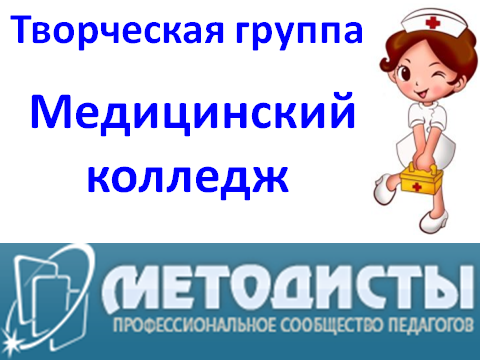 участника Всероссийского конкурса психолого-педагогических знаний"Педагогический марафон - 2014"Результаты выполнения конкурсных заданийКритерии оценки выполнения конкурсных заданийЗа каждый правильный ответ начисляется 1 балл.Победитель должен набрать 30 балловПобедитель I степени - от 28 до 29 баллов.Победитель II степени - 26 до 27 баллов.Победитель III степени - от 24 до 25 баллов.Лауреат - от 21 до 23 баллов.Сертификат участника получают конкурсанты, набравшие  20 баллов и менее.Результат участия в конкурсе_____Беляевой Марины Валерьевны______                                                                                 (ФИО заполняет конкурсант)Количество набранных  баллов - ___________________                                                                                (заполняет член жюри)Член жюри -  _________________________                                        (ФИО)ФамилияБеляеваИмяМаринаОтчествовалерьевнаДолжностьпреподаватель общеобразовательных и профессиональных дисциплинМесто работы полностью государственное бюджетное образовательное учреждение астраханской области среднего профессионального образования «астраханский колледж вычислительной техники»№ заданияОтветконкурсантаСовпадение с эталоном(заполняет член жюри)№ заданияОтветконкурсантаСовпадение с эталоном(заполняет член жюри)№ заданияОтветконкурсантаСовпадение с эталоном(заполняет член жюри)1Г)11А)21Г)2А)  12В)22Г)313Б)23Б)4В) 14Б)24А)5А)15В)25Б)6Г)16Б)26Г)7А)17Б)27Г)8В)18В)28Флегматик9А)19В)29сангвиник10Г)20Б)30меланхолик